DIALOGUE divers35hejsan! vad gör du?hejsan! jag läser tidningen och du?inget speciellt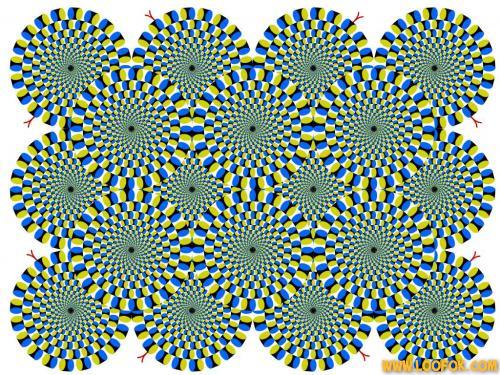 ska vi gå på restaurang i kväll?ja, varför intevill du äta kinamat?kanske dethur dags skall vi ses?vi ses klockan 19.30ok, var?framför pizzerianvad skall vi göra efter?jag vet intevill du gå på bio?jag tror inte detvi kan hyra en film och titta på den hos migja, vilken bra idévilken film?jag föredrar skräckfilmer och du?jag gillar det mesta, men inte romantiska filmerok, vi letar efter en skräckfilm dåjobbar du i morgon?nej, jag är ledigdet är utmärkt, då kan vi titta på flera filmer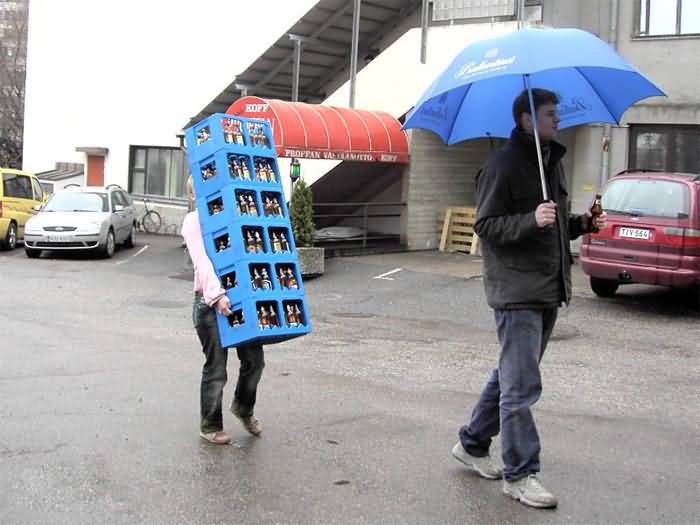 javisst, hela nattenmen jag måste köpa julklappar på lördagjag ocksåhar du köpt något än? inte en enda en och du?jag har köpt två baratill vem?till mina brödervad har du köpt?jag har köpt en bok och en cdjag gillar inte att köpa julklapparnej, men julmarknaden framför Palais Royal är roligja, det finns mycket att se påmen det finns en stor julmarknad framför Gare Saint-Lazare ocksådet känner jag inte tillok, vi ses i kväll dåja, vi ses i kväll, hej dåhej då